Please ensure this form is filled in completely and ensure you have read the Community Grants Policy. This form is for an application for a grant of up to £500. For deadlines, please see the Town Council website. 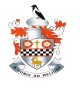 To start a new line in a text box, press SHIFT and ENTER together.Privacy: Your name, position, email address and address will be disclosed to the committee when considering the application. All other information on this form will be made publicly available via the Town Council website as part of the agenda for the committee meeting. 
-------------------------------------------------------------------------------------------------------------------------CONTACT INFORMATION                                          

NAME					 POSITION IN ORGANISATION		E-MAIL ADDRESS			ADDRESS				

ABOUT YOUR ORGANISATIONNAME OF ORGANISATION			
ORGANISATION TYPE		Community Organisation   	Registered Charity  	DO YOU HAVE A CONSTITUTION OR GOVERNING DOCUMENT?			Yes  	No WHAT ARE THE AIMS AND OBJECTIVES OF YOUR ORGANISATION? 		PLEASE PROVIDE DETAILS OF YOUR ORGANISATION’S MEMBERSHIP
This should include the geographical area your members are drawn from, membership numbers etc.HOW IS YOUR ORGANISATION MANAGED?HOW MANY PEOPLE ARE INVOLVED IN YOUR ORGANISATION?	TRUSTEES / COMMITTEE MEMBERS				 STAFF								ABOUT YOUR PROJECTTOTAL PROJECT COST						£ CONTRIBUTION FROM OTHER SOURCES			£ TOTAL REQUESTED FROM TOWN COUNCIL			£ PLEASE DETAIL THE CONTRIBUTIONS FROM OTHER SOURCES 
This would include grants from other bodies, use of own funds etcPLEASE DETAIL ANY NON-FINANCIAL ‘IN KIND’ SUPPORT YOU HAVE FOR YOUR PROJECT
This would include time given by volunteers, donations of goods/services etcDOES THIS PROJECT INVOLVE COLLABORATION WITH OTHER ORGANISATIONS? PLEASE DETAIL THEIR INVOLVEMENT PLEASE EXPLAIN THE PROJECT
This should explain the objectives of the project and benefits to the Royston community

WHICH OUTCOMES DO YOU BELIEVE YOUR PROJECT MEETS?
PLEASE SET OUT HOW YOU BELIEVE YOUR PROJECT MEETS THE OUTCOMES


WHICH OF THE COUNCIL’S STRATEGIC AIMS DO YOU BELIEVE YOUR PROJECT ALIGNS WITH?
PLEASE SET OUT HOW YOU BELIEVE YOUR PROJECT ALIGNS WITH THESE AIMS


HOW WILL THE GRANT BE SPENT?
Please be as detailed as possible. The sum of the items should match the amount requested from the Town Council. For any expenditure on the purchase of goods over £250 you must demonstrate that best value has been sought by submitting 2 quotations. 
IF THE COUNCIL IS UNABLE TO FUND YOUR PROJECT WHAT WOULD THE IMPACT BE?

DO YOU HAVE SUITABLE PUBLIC LIABILITY INSURANCE TO COVER YOUR PROJECT		Yes  	No ADDITIONAL INFORMATION
Please provide any information relating to your project that you believe the Town Council should be aware of. Please also provide an explanation of any expenditure that you feel is not self-explanatory. Please also provide an explanation of any expenditure that is for consultancy.Please submit the following with your application:The previous financial year’s accounts and a recent (within three months) bank statement.New/start-up organisations should submit a financial statement containing your proposed budget.Quotations as detailed in the Community Grants PolicyPlease return application and supporting documents to: deputytownclerk@roystontowncouncil.gov.ukProvides a new, or improves an existing asset or service benefiting a significant percentage of Royston residentsEnhances the profile and/or reputation of RoystonAssists local organisations to develop and achieve their aims and objectives that benefit the whole or part of the community of RoystonSupports community and voluntary groups in the town who provide community activitiesMaking efforts to preserve and enhance biodiversity and reduce carbon emissionsSupporting and promoting diversity, equality and inclusion in RoystonEncouraging, supporting and promoting volunteer organisations and charitiesEnsuring green and open spaces, trees and woodlands are protected, maintained and safeguardedPromoting sustainable travel within in Royston 